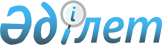 О внесении изменений в постановления Правительства Республики Казахстан от 6 октября 2016 года № 569 "Об утверждении Правил разработки, согласования проектов подзаконных нормативных правовых актов" и от 2 июня 2022 года № 355 "О некоторых вопросах реализации Указа Президента Республики Казахстан от 13 апреля 2022 года № 872 "О мерах по дебюрократизации деятельности государственного аппарата"
					
			Утративший силу
			
			
		
					Постановление Правительства Республики Казахстан от 20 октября 2022 года № 837. Утратило силу постановлением Правительства Республики Казахстан от 13 июля 2023 года № 560
      Сноска. Утратило силу постановлением Правительства РК от 13.07.2023 № 560 (вводится в действие по истечении десяти календарных дней после дня его первого официального опубликования).
      Правительство Республики Казахстан ПОСТАНОВЛЯЕТ:
      1. Внести в некоторые решения Правительства Республики Казахстан следующие изменения: 
      1) в постановлении Правительства Республики Казахстан от 6 октября 2016 года № 569 "Об утверждении Правил разработки, согласования проектов подзаконных нормативных правовых актов":
      в Правилах разработки, согласования проектов подзаконных нормативных правовых актов, утвержденных указанным постановлением:
      часть вторую подпункта 2) пункта 22 изложить в следующей редакции:
      "Кроме того, пояснительная записка должна содержать следующие основные сведения:
      наименование государственного органа-разработчика;
      основания для принятия проекта со ссылкой на соответствующие правовые акты, нормы международных договоров, ратифицированных Республикой Казахстан, решения международных организаций, участницей которых является Республика Казахстан, протокольные и иные поручения Президента, Руководства Администрации Президента, Правительства и Канцелярии, и (или) другие обоснования необходимости его принятия;
      необходимость финансовых затрат по проекту и его финансовая обеспеченность, в том числе источник финансирования, а также в случае необходимости – решение Республиканской бюджетной комиссии (соответствующие расчеты, ссылка на источник финансирования, копия решения Республиканской бюджетной комиссии в обязательном порядке прикладываются к пояснительной записке);
      предполагаемые социально-экономические, правовые и (или) иные последствия в случае принятия проекта, а также влияние положений проекта на обеспечение национальной безопасности;
      конкретные цели и сроки ожидаемых результатов;
      сведения об актах Президента и (или) Правительства, принятых ранее по вопросам, рассматриваемым в проекте, и результатах их реализации;
      необходимость приведения законодательства в соответствие с вносимым проектом в случае его принятия (указать требуется ли принятие других правовых актов или внесение изменений и (или) дополнений в действующие акты) либо отсутствие такой необходимости;
      информацию о необходимости последующей ратификации представленного проекта международного договора;
      возможность передачи проекта и материалов к нему на мобильные устройства членов Правительства через информационную систему "Мобильный офис Правительства Республики Казахстан", за исключением проектов, содержащих государственные секреты и (или) служебную информацию, в соответствии с перечнем служебной информации, разрешенной к передаче в информационной системе "Мобильный офис Правительства Республики Казахстан", утвержденным совместным приказом Руководителя Канцелярии и Министерства связи и информации от 20 мая 2011 года № 25-1-32 дсп/22П-дсп;
      информацию о размещении проекта на интернет-ресурсе государственного органа, а также интернет-портале открытых нормативных правовых актов (дата, количество байт);
      информацию о размещении пресс-релиза к проекту постановления, имеющего социальное значение, на интернет-ресурсах уполномоченных государственных органов;
      соответствие проекта международным договорам, ратифицированным Республикой Казахстан, и решениям международных организаций, участницей которых является Республика Казахстан;
      результаты расчетов, подтверждающих снижение и (или) увеличение затрат субъектов частного предпринимательства в связи с введением в действие проекта.
      Пояснительная записка к проекту, затрагивающему интересы субъектов частного предпринимательства, в обязательном порядке должна содержать результаты расчетов, подтверждающих снижение и (или) увеличение затрат субъектов частного предпринимательства в связи с введением в действие акта;
      обоснование причин несогласия с экспертным заключением Национальной палаты предпринимателей Республики Казахстан и экспертных советов субъектов предпринимательства.
      В случае несогласия с экспертным заключением Национальной палаты предпринимателей Республики Казахстан и экспертных советов субъектов предпринимательства разработчик проекта должен привести в пояснительной записке к проекту аргументированное обоснование причин несогласия с экспертным заключением.
      В случае устранения замечаний, указанных в экспертных заключениях, разработчик проекта должен указать в пояснительной записке к проекту об устранении данных замечаний;
      обоснование причин несогласия с рекомендациями общественного совета, если проект постановления Правительства затрагивает права, свободы и обязанности граждан, за исключением случаев, когда создание общественного совета в государственном органе не предусмотрено Законом Республики Казахстан "Об общественных советах".
      В случае устранения замечаний, указанных в рекомендациях общественного совета, разработчик проекта должен указать в пояснительной записке к проекту об устранении данных замечаний;";
      2) Утратил силу постановлением Правительства РК от 06.01.2023 № 10.

      Сноска. Пункт 1 с изменением, внесенным постановлением Правительства РК от 06.01.2023 № 10.


      2. Настоящее постановление вводится в действие со дня его подписания.
					© 2012. РГП на ПХВ «Институт законодательства и правовой информации Республики Казахстан» Министерства юстиции Республики Казахстан
				
      Премьер-Министр Республики Казахстан

А. Смаилов
